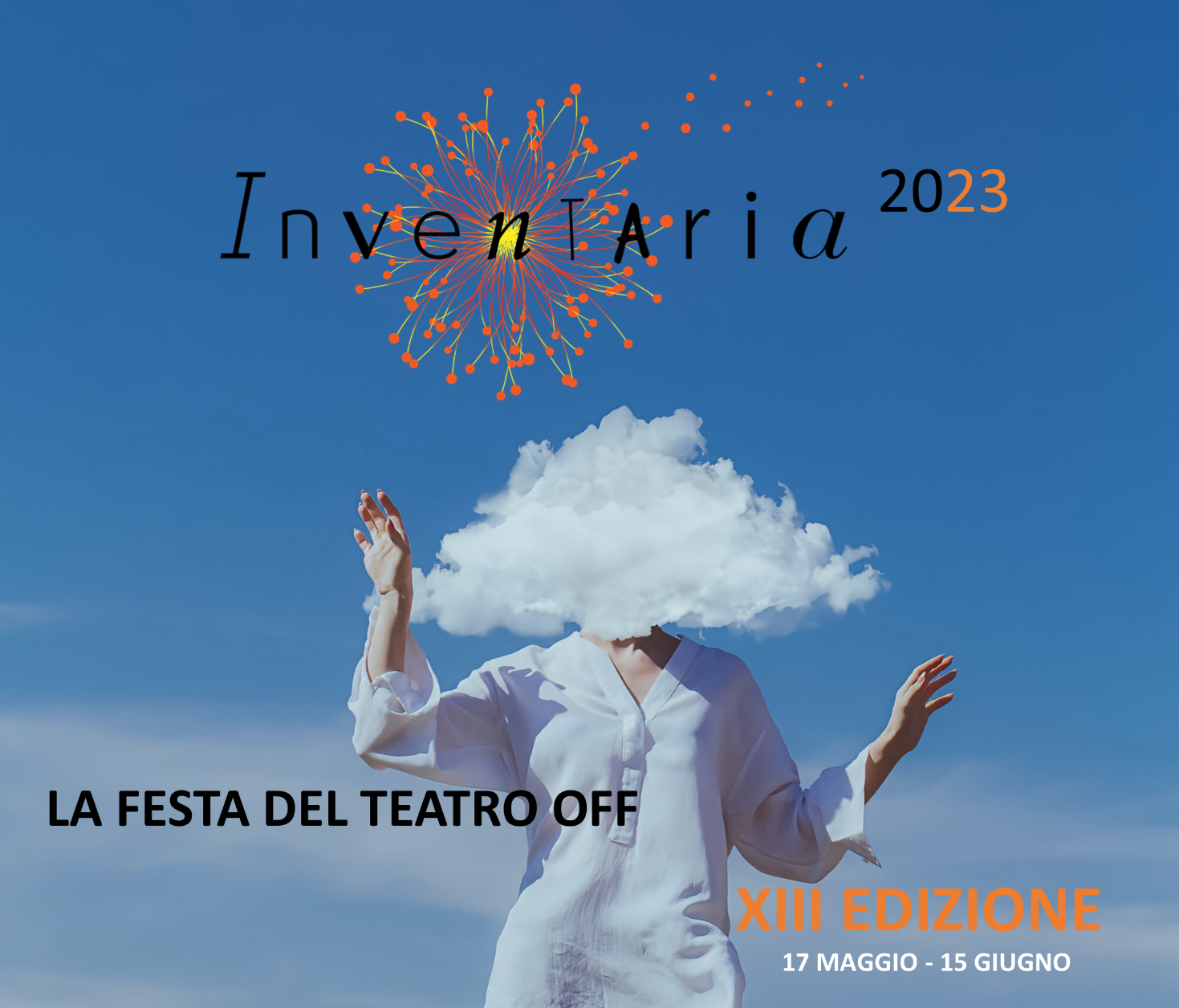 ROMATEATRO LO SPAZIO  &  TEATROBASILICA  | san giovanni TEATROSOPHIA piazza navona  |   TEATRO TRASTEVERE trastevere19 SPETTACOLI11 SERATE4 TEATRI IN 3 QUARTIERI DELLA CAPITALE11 TRA PRIME NAZIONALI E ROMANE28 PARTNER in 13 REGIONI 37 REPLICHE e 16 GG. DI RESIDENZA in palioIL FESTIVALDopo aver aperto la stagione 2022/23 del teatro off capitolino... INVENTARIA - La festa del teatro off raddoppia, tornando, come da tradizione, a chiuderla. Organizzato dalla compagnia DoveComeQuando, con la direzione artistica di Pietro Dattola e, per le Demo, di Flavia Germana de Lipsis, INVENTARIA 2023 esplorerà in 11 serate - dal 17 maggio al 15 giugno - un ampio e diversificato ventaglio di forme e linguaggi, dalla prosa sperimentale al realismo magico, dal teatro civile alla clownerie, dalla performance alla narrazione al teatro danza. Poesia, comicità, impegno, ironia: sguardi critici sul mondo che circonda adattati nelle vesti lunghe e rifinite degli spettacoli o in quelle più brevi, spontanee e suggestive delle demo. Segno caratteristico di INVENTARIA è la sua natura diffusa: sono quattro i teatri coinvolti, in tre quartieri della Capitale: Teatro Lo Spazio e TeatroBasilica (San Giovanni), Teatro Trastevere (Trastevere) e Teatrosophia (Piazza Navona). Ma la forza di INVENTARIA sta anche nella sua rete di partner in costante ampliamento, estesasi nel 2023 a 28 realtà in 13 regioni d'Italia, che garantiscono un totale di 37 repliche e 16 giorni di residenza in palio per le compagnie in concorso. Ed è anche grazie a questa forza, a questo riscontro in tutta la penisola, che per il tredicesimo anno consecutivo INVENTARIA si conferma una festa del teatro off totalmente indipendente, autofinanziato e sostenibile. La selezione, operata tra le quasi trecento candidature pervenute, vedrà alternarsi in scena 8 spettacoli e 10 demo in concorso e il debutto di Drammi di Forza Maggiore SHOW! 2 - l'originale format di promozione dei testi finalisti dell'omonimo e altrettanto originale premio di drammaturgia."11 serate del teatro più bello che c'è: quello che puoi vedere da vicino godendo di ogni più piccolo gesto, di ogni più delicata variazione nelle espressioni senza dover usare il binocolo; quello in cui lo spettacolo è dato non solo da ciò che passivamente si vede, ma dalla vicinanza, dalla comunione, dall'esperienza condivisa in un ambiente intimo, che fa battere i cuori all'unisono. E, spesso e volentieri, da una semplicità distillata, che permette il germogliare dello spettacolo interiore. Inevitabilmente il più suggestivo e potente di tutti. Il più bello che c'è."															  Pietro Dattola - direttore artistico"INVENTARIA", dal latino invenio, trovare"INVENTARIA", come invenzione, novità"INVENTARIA", come inventario, molteplicità"INVENTARIA", come ventata d'aria, d'aria fresca	Nelle sue mille declinazioni, il teatro è ossigeno, sa sorprendere, respira da millenni										...E continuerà a farlo.IL PROGRAMMATeatro Lo Spazio
17 maggio	in concorso PRIMA ROMANA
Fuck Me(n) 	Evoè!Teatro di Giampaolo Spinato, Massimo Sgorbani, Roberto Traversoadattamento e regia Liv Ferracchiaticon Giovanni Battaglia, Emanuele Cerra, Paolo Grossi18 maggio	Sez. Demo (5 demo) in concorso PRIME NAZIONALI E ROMANE
C19H28O2	Lidi Precari
di Riccardo Rampazzo, con Leonardo Cesaroni, Paolo Sangiorgio, Sara Younes

Fragileresistente  Il turno di notte di e con Silvia Pallotti, Tommaso RussiIl corpo di Matteotti Entròpia Teatroscritto e diretto da Andrea Baldoffei, con Andrea Baldoffei, Matteo VairoRemains. Serena Fossanovadi e con Serena FossanovaSarebbe una grande idea Collettivo Agere
scritto e diretto da Marco Trotta, con Michele Marullo, Edoardo Spina19 maggio	Sez. Demo (6 demo) in concorso PRIME NAZIONALI E ROMANE

Italia-Svezia 0-0 Piccola Fanteria Carillon
di e con Laura Carioni, regia Sergio FantoniLa voce a te dovuta Piccola Città Teatro
di Sharon Amato, regia Ettore Nigro, con Anna Bocchino, Clara BocchinoOpen Mic Farm Gianluca Ariemma
scritto e diretto da Gianluca Ariemma, con Salvo Pappalardo, Giulia Messina, Gianluca Ariemma
Tutti messi in fila Yuri Casagrande Conti 
di e con Yuri Casagrande ContiVabbe' ma non fa niente Elisa Bongiovanni 
di e con Elisa Bongiovanni(fuori concorso)

Prendi e porta a casa  Virgolatreperiodico
scritto e diretto da Andrea Onori, con Leonardo Codispoti, Luca Gabos, Andrea Onori, Mariagrazia TorbidoniTeatroBasilica23 maggio	in concorso PRIMA ROMANAMARÍA Hangar Teatriregia Elena Delithanassicon Marco Palazzoni, Elena Delithanassis, Ilaria Santostefano24 maggio	 in concorso JULIET	Teatro C'artdi e con Stefano Marzuoliregia Andrè CasacaTeatrosophia
26 maggio 	showcase PRIMA NAZIONALEDRAMMI DI FORZA MAGGIORE SHOW! 2		DoveComeQuandodai testi finalisti di Drammi di Forza Maggiore 2022regia Pietro Dattola con Flavia G. de Lipsis, Andrea Onori, Mariagrazia Torbidoni 27 maggio	in concorso PRIMA NAZIONALEL'ESERCITO DEI MATTI  Caraboa Teatrodi Gioia Battistaregia Gioia Battista, Nicola Ciaffonicon Nicola Ciaffioni28 maggio	in concorso PRIMA ROMANAUCCIDIAMO IL RE  Sunny Sidescritto e diretto da Massimiliano Aceticon Massimiliano Aceti, Alessandro CosentiniTeatro Trastevere13 giugno	in concorso PRIMA NAZIONALEESERCIZI DI RESURREZIONE  Lorenzo Guerrieridi e con Lorenzo Guerrieri14 giugno	in concorso PRIMA ROMANALA VACCA	B.E.A.T. Teatro / Nuovo Teatro Sanitàdi Elvira Bonocoreregia Gennaro Maresca con Vincenzo Antonucci, Anna De Stefano, Gennaro Maresca15 giugno	in concorso PRIMA ROMANACHE SI TROVINO MALE	I Franchi / Tedacàdi Giulia Angeloniregia Francesca Cassottanacon Giulia Angeloni, musica dal vivo Simone ArlorioINFORMAZIONI UTILII LUOGHI DEL FESTIVALTeatro Lo Spazio		via Locri, 42				(San Giovanni)TeatroBasilica			Piazza di porta San Giovanni, 10 	(San Giovanni)Teatrosophia			via della Vetrina, 7			(Piazza Navona)Teatro Trastevere		via Jacopa de' Settesoli, 3		(Trastevere)Spettacoli ore 21.00 BOTTEGHINOIntero                		... 12 Ridotto              		... 10		riservato a: partecipanti di una qualsiasi edizione di						- Festival Inventaria						- Drammi di Forza Maggiore					previa prenotazione tramite emailINFO, PRENOTAZIONI, ACCREDITI & CONTATTIwww.dovecomequando.netDoveComeQuando 	inventaria@dovecomequando.net 	320-08.29.337  / 334-75.29.917Ufficio stampa	info@artinconnessione.com		393-29.69.668Teatro Lo Spazio	info@teatrolospazio.it		339 775 9531 / 06 7720 4149TeatroBasilica		info@teatrobasilica.com		392 976 8519Teatrosophia 		info@teatrosophia.com		06-68.80.10.89	Teatro Trastevere	info@teatrotrastevere.it		06-58.14.004CREDITSun progetto di 	DoveComeQuandodirezione artistica:	Pietro Dattola (Spettacoli)			Flavia Germana de Lipsis (Demo)organizzazione: 	Alessandro Marrone			Flavia Germana de Lipsis			Pietro Dattolacon l'ausilio di:	Alessia Bonsignore, Letizia Persini, Raya Abou Khair, Clementina Salviufficio stampa:	ArtinconnessioneCOMPAGNIE & ARTISTIDoveComeQuandoB.E.A.T teatro			Caraboa Teatro		Collettivo AgereElisa Bongiovanni		Entròpia Teatro		Evoè!TeatroGianluca Ariemma		Hangar Teatri			I Franchi/TedacàIl turno di notte		Lidi Precari			Lorenzo GuerrieriPiccola Città Teatro		Piccola Fanteria Carillon	Serena FossanovaSunny Side			Teatro C'art			Yuri Casagrande ContiCON LA COLLABORAZIONE DIAccademia Minima (SI)		Ass. Malalingua (BA)		Carichi Sospesi (PD)Officine Solimano (SV)		Diesis Teatrango (AR)	Fucina Culturale Machiavelli (VE)Kitchen Teatro Indipendente (VI)	LaRibalta Art Group (NO)	Teatro Linguaggicreativi (MI)Officina delle Pezze (TN)		NATA Teatro (AR)		Palchidèrba (CA)Spazio Rimediato (AQ)	Spazio Teatrale Allincontro (PT) 	Teatro a l'Avogaria (VE)TeatroBasilica (RM)			Teatro Civico 14 (CE)		Teatro Comunale di Veroli (FR)Teatro dei Limoni (FG)		Teatro delle Udienze (SV)	Teatro di Bo' (PI)Teatro Donnafugata (RG)	Teatro Il Sipario Strappato (GE) 	Teatro Mascheranova (SA)Teatrosophia (RM)			TIP Teatro (CZ)		TRAM Teatro (NA)Teatro Trastevere (RM)Hystrio	 - Trimestrale			Dino Audino Editore		Scriptdoctor & PlaydoctorCON IL SOSTEGNO DIBCC Roma